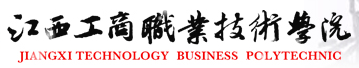   日   星期周        次  月  日   星期周        次  月日一二三四五六12019二月1718192021222322019二月24252627282三月123三月34567894三月101112131415165三月171819202122236三月242526272829307三月317四月1234568四月789101112139四月1415161718192010四月2122232425262711四月28293011五月123412五月56789101113五月1213141516171814五月1920212223242515五月26272829303115六月116六月234567817六月910111213141518六月1617181920212219六月2324252627282920六月3020七月123456